MAMANajljepše je biće na svijetu,Ona je svjetlo,kao cvjetić,da dijete pođe u krevetić.Mama je melem za suhe usne,mama je najbolji prijatelj.Ona ima zlatne ruke,da me riješi svake muke.Mama voli reći: „Volim te do mjeseca i natrag!“E, pa draga mama,za moju ljubav prema tebiput do mjeseca je kratak.                                                                                                 Jan Godec, 5. e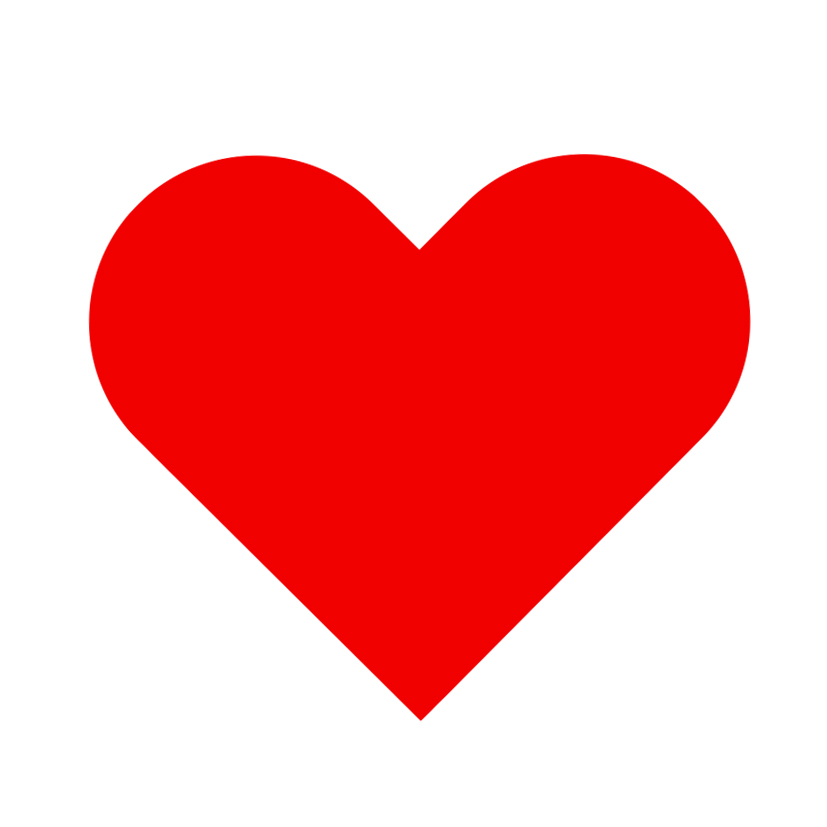 